CURRICULUM VITAE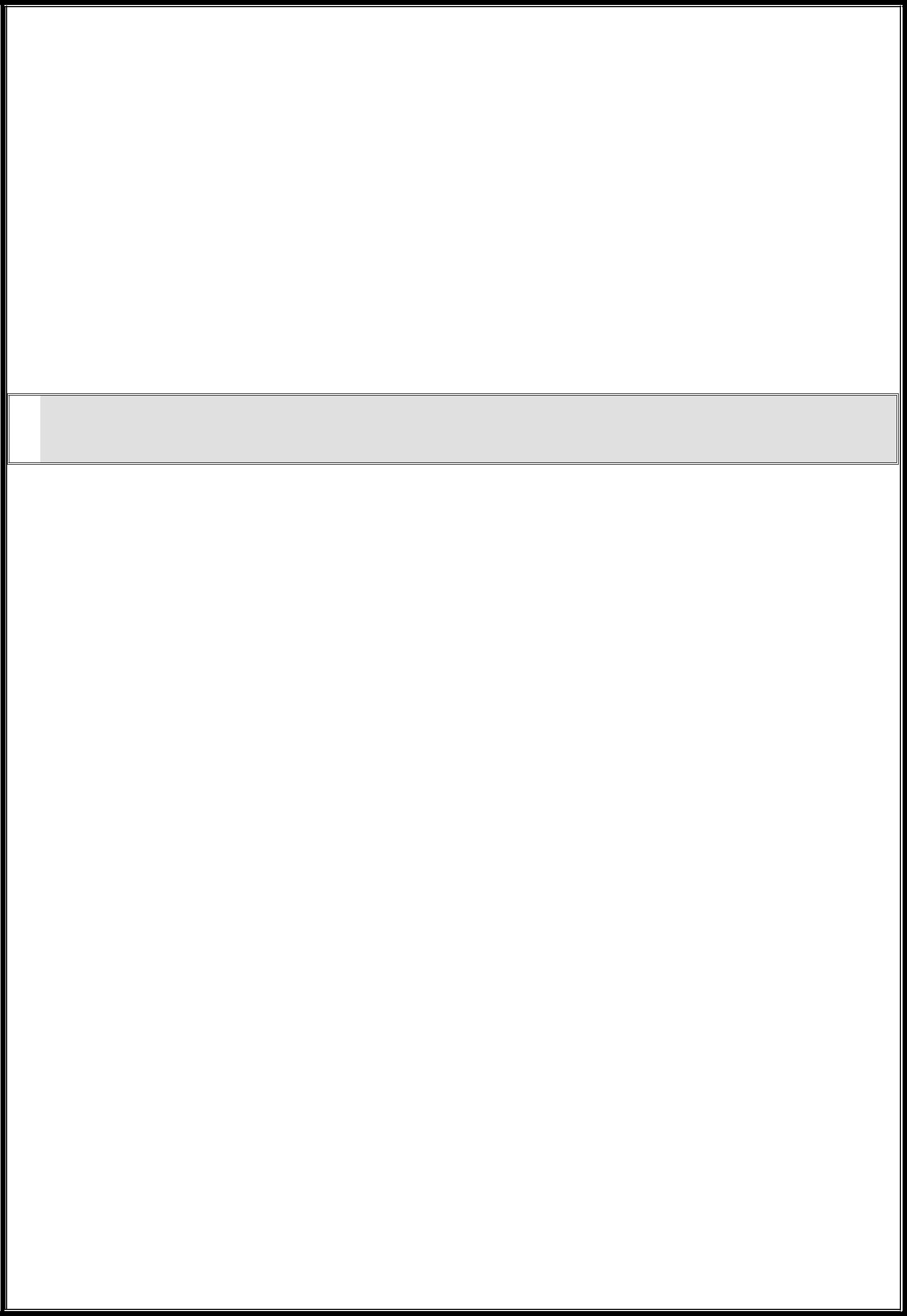 A result oriented professional with Health, Safety & Environment, Safety Training, Regulatory Compliance, Environment Site Assessments, Investigation & Remediation and Construction Field and Project Management.MY PROFILENEBOSH INTERNATIONAL IGC - I,Il,lll IOSH working safely1yr Diploma in industrial Safety (HSE)Graduate  in Diploma in Mechanical EngineeringPROFESIONAL EXPERIENCEProjects	Bushen steel construction projectClient	Bushen steels  ltdPosition	Safety OfficerDuration	June 2015 –Feb 2017Project	TechShore Inspection ServicePosition	Safety OfficerDuration	April 2014 – April 2015Project	Sakthi HI-Tech Construction  pvt ltdPosition	Safety OfficerDuration	May 2013 – March  2014CAREER OBJECTIVETo work is a dynamic and reputed industry which can utilize my potential to its full extent and providing a challenging environment with good amount of freedom and corresponding workHealth, Safety and Environmental – HSEIn quest of career enriching assignments in Construction industry with a growth oriented organisation. Location Preference: Middle East , especially Kuwait,UAEPROFESSIONAL SUMMARY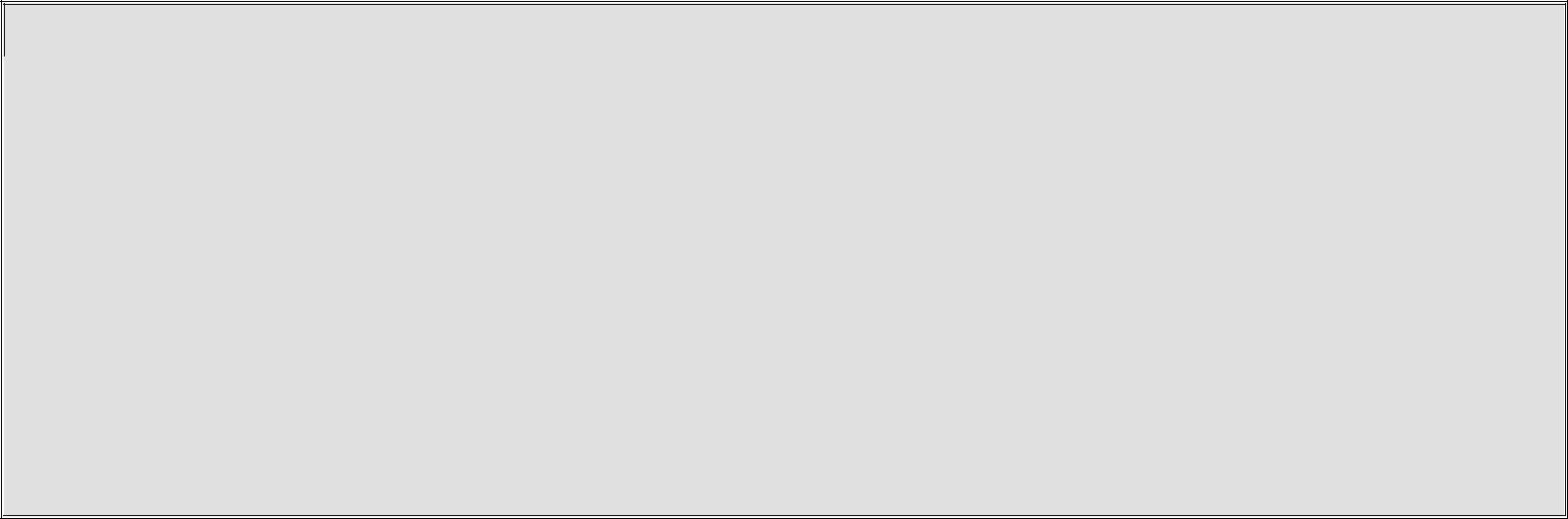 Expertise in identifying Fire, Safety and Life Saving Appliances and abilities to relate effectively on all levels to ensure that the HSE system works as per client requirement. Proficiency in ensuring integrated Health, Environment and Safety management system to be implemented as per the management HSE Policy in compliance with International Standards & Local Legislation requirements. Skilled in examining accidents or incidents, submitting reports on work practices and recommending the sealing off or shutting down parts of the plant if an unsafe condition exists. Proficiency in supporting the implementation of policies & procedures to ensure the well being of all employees, contractors and visitors to the organisation’s premises/ site. An effective communicator with strong people management, leadership, analytical, coordination, supervisory, report writing, investigative and interpersonal, presentation and training skills. Key DeliverablesResponsible for monitoring the Health, Safety and Environmental matters regarding construction activities, performing job safety analysis and permit to work system. Inducting new joiners related to project safety requirements and educating employees by disseminating safety publication institution, rules posters, etc. Conducting weekly tool box meeting to emphasis and discuss safety procedures of the project and ongoing project actions. Proposing disciplinary action to safety violative who unnecessarily expose themselves other personnel to injury or property damage. Imparting vehicle & safety inspections to see that all working condition is free from hazards. Designing & installing different kinds of safety signs like informative, directional, precautionary regulatory, etc. Suggesting onsite on safe transportation handling storage and use of hazardous materials as well as monitoring HSE performance of contractors. NOTABLE ACHIEVEMENTSExpertise in reducing risk and accidents in construction field. Efficiently educating new employees about risk and hazards in construction. DUTIES AND RESPONSIBILITIESJob hazard analysis and permit processing for different work activities. Safety monitoring and stand by duty for different duty force. Handling and storage of different chemical through MSDS. Conducting tool box talk to workers Conducting safety training to workers and staffs. Conducting internal safety meeting. Attending weekly safety walk down with client. Accident investigation, preparation of report and submission of the same to client. Submitting safety statistics report to client Conducting monthly internal safety audits as per I.S.O format. Conducting safety contests among workers and staffs. Distribution of Award for best safety performance to engineers and supervisors. Maintaining record of certificates of tools and tackles. Monthly inspections of PPE’S and all safety equipments, and submitting records of same to the client. STRENGTHAmbitious and quick grasping power.Hard working,sincere and team playerLeadership and organizational abilities.Adaptability to new concept and enviorment.EDUCATIONAL CREDENTIALSSuccessfully completed NEBOSH INTERNATIONAL IGC- I,II,III. Successfully completed IOSH working safely. Successfully completed one year diploma in industrial safety Successfully completed graduation in Mechanical Diploma IT FORTEWell versed with Windows XP, Microsoft Office (Word, Excel & PowerPoint) , Internet Applications,computer hardware and net workingPERSONAL SNIPPETSDate of Birth	29-05-1992Languages Known	English,Hindi,Tamil and MalayalamMarital Status	SingleNationality	IndianEmail	ullas.369847@2freemail.com DECLARATIONI hereby, solemnly declare that the information furnished above is true to the best of my knowledge and no part thereof has been intentionally distorted or misrepresented.Thank you.	(Ullas)